DECLARACIÓN JURADA SIMPLEQuien suscribe, nombre completo de quien declara, declara la autoría del texto nombre texto/capítulo, que se envía para el Fondo VIME Libros 2022.Al mismo tiempo declaro que lo anterior es inédito y fue escrito para este libro en particular. Ninguna versión de este ha sido publicado o enviado a publicación a otro medio de difusión, sea libro, revista académica, revista científica, u otra similar, en versión impresa ni digital.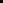 día, mes, 2022